A.   Talking about what you do and like to do everyday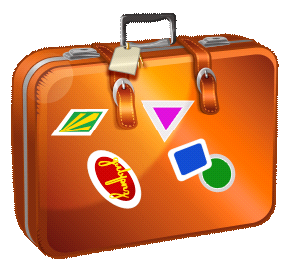 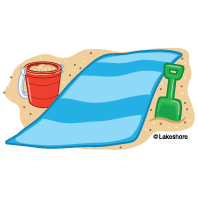 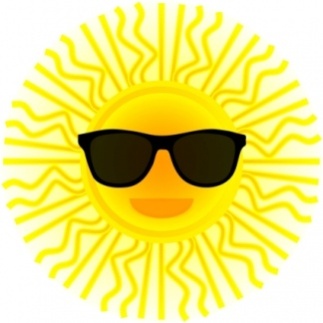 Gramática:  Stem Changing Verbs
Many verbs have a stem change in the present tense.  
EIE						OUE					GO-GO/EIE
empezar					poder					tener
preferir					almorzar				venir
quererEl Futuro
To talk about things in the future we can use the following constructions:
Ir + a + INF		To be going to 			Yo voy a estudiar = 	_______________________________

Pensar (ie) + INF		To plan to 			Yo pienso estudiar=	 _______________________________

Querer (ie) + INF		To want to			Yo quiero estudiar= 	_______________________________

Tener + que + INF		To have to 			Yo tengo que estudiar= 	_______________________________VERBS + INFINITIVE
El tiempo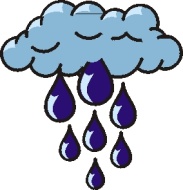 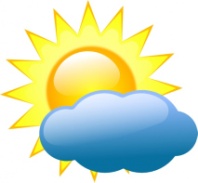 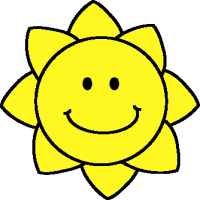 B.  Discussing what you would like to do on vacationGramática:  SER v. EstarSer and Estar both mean = ______________________
Use SER……							Use ESTAR…..Nota cultural (p.  326)
__________________________________________________________________________________________
__________________________________________________________________________________________
__________________________________________________________________________________________

C.  Saying where you went and what you did on vacation
Gramática:  El pretérito
***Past tense endings for REGULAR –AR verbs:					
 	
IR	
HACERD.  Places you went on vacationCapítulo 12
Las vacaciones ideales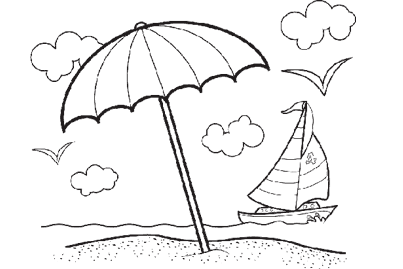 Todos los días¿Con qué frecuencia?PrimeroDespuésLuegoTodos los viernesPensar + INFQuerer + INFEsperar + INF¿Qué vas a hacer?La chaquetaLa bufandaLos esquísHacer la maletaLa cámeraEl boletoLos lentes de solLa toallaEl traje de bañoEl bloqueadorLas chancletasQuedarseQuerer + INFNecesitar + INFPensar + INFDeber + INFEsperar + INFPoder + INFIr a + INFTener que + INFTener ganas de + INFWhat’s the weather like?It is cold.It is hot.It is raining.It is snowing.It is sunny.It is cloudy.It is windy.La islaEl paraísoEscalar montañasSaltar en paracaídasHacer turismoExplorar en la selvaBajar el río en canoaDar una caminata por el bosqueTomar el solAcamparTienda de campingIr de vela¿Qué te gustaría hacer?¿Adónde te gustaría ir?¿Qué tienes ganas de hacer?Tengo ganas de + INFEl pasaporteEl aviónEl trenEl barcoEl billeteEl carroTraerLo pasé bienLo pasé fatalHorarioVuelo largoVuelo cortoEl viajeAbrocharse el cinturón¿Adónde viajaste el verano pasado?¿Adónde fueron tú y tu familia?Durante las vacaciones¿Qué hiciste cuando fuiste a ….?No fui a ningún lugarFuimos a…VisitéAlemaniaChinaEgiptoFranciaInglaterraItaliaExplorarCaminar portomar